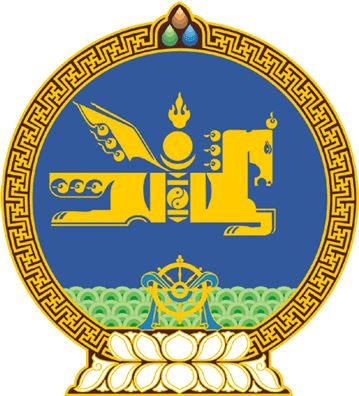 МОНГОЛ УЛСЫН ИХ ХУРЛЫНТОГТООЛ2024 оны 03 сарын 15 өдөр     		            Дугаар 19                   Төрийн ордон, Улаанбаатар хотАймаг, нийслэл, сум, дүүргийн иргэдийн   Төлөөлөгчдийн Хурлын 2024 оны ээлжит   сонгууль товлон зарлах, санал авах   өдрийг тогтоох тухай	Аймаг, нийслэл, сум, дүүргийн иргэдийн Төлөөлөгчдийн Хурлын сонгуулийн тухай хуулийн 9 дүгээр зүйлийн 9.1, 9.2 дахь хэсэг, Монгол Улсын Их Хурлын тухай хуулийн 5 дугаар зүйлийн 5.1 дэх хэсгийг үндэслэн Монгол Улсын Их Хурлаас ТОГТООХ нь:	1.Аймаг, нийслэл, сум, дүүргийн иргэдийн Төлөөлөгчдийн Хурлын ээлжит сонгуулийг 2024 оны 04 дүгээр сарын 30-ны өдрөөс эхлэхээр товлон зарласугай.	2.Аймаг, нийслэл, сум, дүүргийн иргэдийн Төлөөлөгчдийн Хурлын ээлжит сонгуулийн санал авах өдрийг 2024 оны 10 дугаар сарын 11-ний өдөр байхаар тогтоосугай.3.Энэ тогтоолыг 2024 оны 03 дугаар сарын 15-ны өдрөөс эхлэн дагаж мөрдсүгэй.	МОНГОЛ УЛСЫН 	ИХ ХУРЛЫН ДАРГА 				Г.ЗАНДАНШАТАР 